Verification of averages: I certify that the averages listed above were established in USBC sanctioned leagues and they comply with the entering average requirements for the Maine State USBC Open.I M P O R T A N T:   Make sure that all averages are correctNO RE-ENTRIESENTRY DEADLINE – Saturday, March 22, 2014Tournament Use Only                                  Check #:                       Amount Paid:                                Entry #:Tournament Use Only                                  Check #:                       Amount Paid:                                Entry #:Tournament Use Only                                  Check #:                       Amount Paid:                                Entry #:Tournament Use Only                                  Check #:                       Amount Paid:                                Entry #:Tournament Use Only                                  Check #:                       Amount Paid:                                Entry #:Tournament Use Only                                  Check #:                       Amount Paid:                                Entry #:Tournament Use Only                                  Check #:                       Amount Paid:                                Entry #:Tournament Use Only                                  Check #:                       Amount Paid:                                Entry #:Tournament Use Only                                  Check #:                       Amount Paid:                                Entry #:Tournament Use Only                                  Check #:                       Amount Paid:                                Entry #:Five Person TEAM EVENT ($115 Fee)Five Person TEAM EVENT ($115 Fee)Five Person TEAM EVENT ($115 Fee)Five Person TEAM EVENT ($115 Fee)Five Person TEAM EVENT ($115 Fee)Five Person TEAM EVENT ($115 Fee)Prize FeePrize FeePrize Fee$9.75Team Name:Team Name:Team Name:Team Name:Team Name:Team Name:Bowling FeeBowling FeeBowling Fee$9.75Team Captain:Team Captain:Team Captain:Team Captain:Team Captain:Team Captain:Expense FeeExpense FeeExpense Fee$3.50Address:                                                                                 City:                                Zip:Address:                                                                                 City:                                Zip:Address:                                                                                 City:                                Zip:Address:                                                                                 City:                                Zip:Address:                                                                                 City:                                Zip:Address:                                                                                 City:                                Zip:Total FeeTotal FeeTotal Fee$23.00e-mail:                                                                                    Phone:e-mail:                                                                                    Phone:e-mail:                                                                                    Phone:e-mail:                                                                                    Phone:e-mail:                                                                                    Phone:e-mail:                                                                                    Phone:Shift (Date/Time)  1st:                                                    2nd:Shift (Date/Time)  1st:                                                    2nd:Shift (Date/Time)  1st:                                                    2nd:Shift (Date/Time)  1st:                                                    2nd:Shift (Date/Time)  1st:                                                    2nd:Shift (Date/Time)  1st:                                                    2nd:Optional A/EOptional A/EOptional A/E$5.00Please send email confirmation  Yes   No Please send email confirmation  Yes   No Please send email confirmation  Yes   No Please send email confirmation  Yes   No Please send email confirmation  Yes   No Please send email confirmation  Yes   No Line Up USBC # 12-13 Avg1 Jan 14 AvgA/E $5A/E $5Annual Meeting 5-3-14 Circle OneAnnual Meeting 5-3-14 Circle OneAnnual Meeting 5-3-14 Circle OneAnnual Meeting 5-3-14 Circle One1Mtg OnlyMtg/Dnr $30Mtg/Dnr $30Mtg/Dnr $302Mtg OnlyMtg/Dnr $30Mtg/Dnr $30Mtg/Dnr $303Mtg OnlyMtg/Dnr $30Mtg/Dnr $30Mtg/Dnr $304Mtg OnlyMtg/Dnr $30Mtg/Dnr $30Mtg/Dnr $305Mtg OnlyMtg/Dnr $30Mtg/Dnr $30Mtg/Dnr $30Team Captain Signature:Date Verified:Make checks or money orders payable to MSUSBCNO cashMake checks or money orders payable to MSUSBCNO cashMake checks or money orders payable to MSUSBCNO cashMail entries to: USBC Openc/o Ron Looman12 Maple StreetOakland0, Me 04963Mail entries to: USBC Openc/o Ron Looman12 Maple StreetOakland0, Me 04963Mail entries to: USBC Openc/o Ron Looman12 Maple StreetOakland0, Me 04963Mail entries to: USBC Openc/o Ron Looman12 Maple StreetOakland0, Me 04963Mail entries to: USBC Openc/o Ron Looman12 Maple StreetOakland0, Me 04963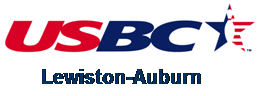 Central MaineCentral MaineCentral Maine207-441-4591 (cell)207-624-4450 (work)rolooman@hotmail.com207-441-4591 (cell)207-624-4450 (work)rolooman@hotmail.com207-441-4591 (cell)207-624-4450 (work)rolooman@hotmail.com207-441-4591 (cell)207-624-4450 (work)rolooman@hotmail.com207-441-4591 (cell)207-624-4450 (work)rolooman@hotmail.comMSUSBC Annual Meeting: Le Club Calumet, 334 West River Road, Augusta, ME Saturday, May 3, 2014Dinner is $30, payment must accompany entry formSocial 5:00 p.m.; Dinner 6:00 p.m.; Meeting 7:00 p.m.Unofficial standings and information will be posted on the MSUSBC and CMUSBC websites:http://msusbc-maine.com/tournaments.htmhttp://www.cmusbc.com/MSUSBC Annual Meeting: Le Club Calumet, 334 West River Road, Augusta, ME Saturday, May 3, 2014Dinner is $30, payment must accompany entry formSocial 5:00 p.m.; Dinner 6:00 p.m.; Meeting 7:00 p.m.Unofficial standings and information will be posted on the MSUSBC and CMUSBC websites:http://msusbc-maine.com/tournaments.htmhttp://www.cmusbc.com/MSUSBC Annual Meeting: Le Club Calumet, 334 West River Road, Augusta, ME Saturday, May 3, 2014Dinner is $30, payment must accompany entry formSocial 5:00 p.m.; Dinner 6:00 p.m.; Meeting 7:00 p.m.Unofficial standings and information will be posted on the MSUSBC and CMUSBC websites:http://msusbc-maine.com/tournaments.htmhttp://www.cmusbc.com/MSUSBC Annual Meeting: Le Club Calumet, 334 West River Road, Augusta, ME Saturday, May 3, 2014Dinner is $30, payment must accompany entry formSocial 5:00 p.m.; Dinner 6:00 p.m.; Meeting 7:00 p.m.Unofficial standings and information will be posted on the MSUSBC and CMUSBC websites:http://msusbc-maine.com/tournaments.htmhttp://www.cmusbc.com/MSUSBC Annual Meeting: Le Club Calumet, 334 West River Road, Augusta, ME Saturday, May 3, 2014Dinner is $30, payment must accompany entry formSocial 5:00 p.m.; Dinner 6:00 p.m.; Meeting 7:00 p.m.Unofficial standings and information will be posted on the MSUSBC and CMUSBC websites:http://msusbc-maine.com/tournaments.htmhttp://www.cmusbc.com/MSUSBC Annual Meeting: Le Club Calumet, 334 West River Road, Augusta, ME Saturday, May 3, 2014Dinner is $30, payment must accompany entry formSocial 5:00 p.m.; Dinner 6:00 p.m.; Meeting 7:00 p.m.Unofficial standings and information will be posted on the MSUSBC and CMUSBC websites:http://msusbc-maine.com/tournaments.htmhttp://www.cmusbc.com/MSUSBC Annual Meeting: Le Club Calumet, 334 West River Road, Augusta, ME Saturday, May 3, 2014Dinner is $30, payment must accompany entry formSocial 5:00 p.m.; Dinner 6:00 p.m.; Meeting 7:00 p.m.Unofficial standings and information will be posted on the MSUSBC and CMUSBC websites:http://msusbc-maine.com/tournaments.htmhttp://www.cmusbc.com/MSUSBC Annual Meeting: Le Club Calumet, 334 West River Road, Augusta, ME Saturday, May 3, 2014Dinner is $30, payment must accompany entry formSocial 5:00 p.m.; Dinner 6:00 p.m.; Meeting 7:00 p.m.Unofficial standings and information will be posted on the MSUSBC and CMUSBC websites:http://msusbc-maine.com/tournaments.htmhttp://www.cmusbc.com/If bowling Doubles and/or Singles only, please complete bowler informationIf bowling Doubles and/or Singles only, please complete bowler informationIf bowling Doubles and/or Singles only, please complete bowler informationIf bowling Doubles and/or Singles only, please complete bowler informationIf bowling Doubles and/or Singles only, please complete bowler informationIf bowling Doubles and/or Singles only, please complete bowler informationIf bowling Doubles and/or Singles only, please complete bowler informationIf bowling Doubles and/or Singles only, please complete bowler informationDoubles Event ($46)Annual Meeting 5-3-14  Circle OneAnnual Meeting 5-3-14  Circle One1USBC # USBC # USBC # 12-13 Av1 Jan 14 AvMtg OnlyMtg/Dnr $302Mtg OnlyMtg/Dnr $30Address:                                                                                 City:                                Zip:Address:                                                                                 City:                                Zip:Address:                                                                                 City:                                Zip:Address:                                                                                 City:                                Zip:Address:                                                                                 City:                                Zip:Address:                                                                                 City:                                Zip:Address:                                                                                 City:                                Zip:Address:                                                                                 City:                                Zip:e-mail:                                                                                    Phone:e-mail:                                                                                    Phone:e-mail:                                                                                    Phone:e-mail:                                                                                    Phone:e-mail:                                                                                    Phone:e-mail:                                                                                    Phone:e-mail:                                                                                    Phone:e-mail:                                                                                    Phone:Shift (Date/Time) 1st:                                    2nd:                         Please send email confirmation  Yes   No Shift (Date/Time) 1st:                                    2nd:                         Please send email confirmation  Yes   No Shift (Date/Time) 1st:                                    2nd:                         Please send email confirmation  Yes   No Shift (Date/Time) 1st:                                    2nd:                         Please send email confirmation  Yes   No Shift (Date/Time) 1st:                                    2nd:                         Please send email confirmation  Yes   No Shift (Date/Time) 1st:                                    2nd:                         Please send email confirmation  Yes   No Shift (Date/Time) 1st:                                    2nd:                         Please send email confirmation  Yes   No Shift (Date/Time) 1st:                                    2nd:                         Please send email confirmation  Yes   No 1USBC #USBC #USBC #12-13 Av1 Jan 14 AvMtg OnlyMtg/Dnr $302Mtg OnlyMtg/Dnr $30Address:                                                                                 City:                                Zip:Address:                                                                                 City:                                Zip:Address:                                                                                 City:                                Zip:Address:                                                                                 City:                                Zip:Address:                                                                                 City:                                Zip:Address:                                                                                 City:                                Zip:Address:                                                                                 City:                                Zip:Address:                                                                                 City:                                Zip:e-mail:                                                                                    Phone:e-mail:                                                                                    Phone:e-mail:                                                                                    Phone:e-mail:                                                                                    Phone:e-mail:                                                                                    Phone:e-mail:                                                                                    Phone:e-mail:                                                                                    Phone:e-mail:                                                                                    Phone:Shift (Date/Time) 1st:                                    2nd:                         Please send email confirmation  Yes   No Shift (Date/Time) 1st:                                    2nd:                         Please send email confirmation  Yes   No Shift (Date/Time) 1st:                                    2nd:                         Please send email confirmation  Yes   No Shift (Date/Time) 1st:                                    2nd:                         Please send email confirmation  Yes   No Shift (Date/Time) 1st:                                    2nd:                         Please send email confirmation  Yes   No Shift (Date/Time) 1st:                                    2nd:                         Please send email confirmation  Yes   No Shift (Date/Time) 1st:                                    2nd:                         Please send email confirmation  Yes   No Shift (Date/Time) 1st:                                    2nd:                         Please send email confirmation  Yes   No 1USBC #USBC #USBC #12-13 Av1 Jan 14 AvMtg OnlyMtg/Dnr $302Mtg OnlyMtg/Dnr $30Address:                                                                                 City:                                Zip:Address:                                                                                 City:                                Zip:Address:                                                                                 City:                                Zip:Address:                                                                                 City:                                Zip:Address:                                                                                 City:                                Zip:Address:                                                                                 City:                                Zip:Address:                                                                                 City:                                Zip:Address:                                                                                 City:                                Zip:e-mail:                                                                                    Phone:e-mail:                                                                                    Phone:e-mail:                                                                                    Phone:e-mail:                                                                                    Phone:e-mail:                                                                                    Phone:e-mail:                                                                                    Phone:e-mail:                                                                                    Phone:e-mail:                                                                                    Phone:Shift (Date/Time) 1st:                                    2nd:                         Please send email confirmation  Yes   No Shift (Date/Time) 1st:                                    2nd:                         Please send email confirmation  Yes   No Shift (Date/Time) 1st:                                    2nd:                         Please send email confirmation  Yes   No Shift (Date/Time) 1st:                                    2nd:                         Please send email confirmation  Yes   No Shift (Date/Time) 1st:                                    2nd:                         Please send email confirmation  Yes   No Shift (Date/Time) 1st:                                    2nd:                         Please send email confirmation  Yes   No Shift (Date/Time) 1st:                                    2nd:                         Please send email confirmation  Yes   No Shift (Date/Time) 1st:                                    2nd:                         Please send email confirmation  Yes   No Singles Event ($23)Annual Meeting 5-3-14  Circle OneAnnual Meeting 5-3-14  Circle One1USBC #12-13 Av12-13 Av1 Jan 14 AvYouthYes Mtg OnlyMtg/ Dnr $30Address:                                                                                 City:                                Zip:Address:                                                                                 City:                                Zip:Address:                                                                                 City:                                Zip:Address:                                                                                 City:                                Zip:Address:                                                                                 City:                                Zip:Address:                                                                                 City:                                Zip:Address:                                                                                 City:                                Zip:Address:                                                                                 City:                                Zip:e-mail:                                                                                    Phone:e-mail:                                                                                    Phone:e-mail:                                                                                    Phone:e-mail:                                                                                    Phone:e-mail:                                                                                    Phone:e-mail:                                                                                    Phone:e-mail:                                                                                    Phone:e-mail:                                                                                    Phone:Shift (Date/Time) 1st:                                     2nd:                        Please send email confirmation  Yes   No Shift (Date/Time) 1st:                                     2nd:                        Please send email confirmation  Yes   No Shift (Date/Time) 1st:                                     2nd:                        Please send email confirmation  Yes   No Shift (Date/Time) 1st:                                     2nd:                        Please send email confirmation  Yes   No Shift (Date/Time) 1st:                                     2nd:                        Please send email confirmation  Yes   No Shift (Date/Time) 1st:                                     2nd:                        Please send email confirmation  Yes   No Shift (Date/Time) 1st:                                     2nd:                        Please send email confirmation  Yes   No Shift (Date/Time) 1st:                                     2nd:                        Please send email confirmation  Yes   No 2USBC #12-13 Av12-13 Av1 Jan 14 AvYouth Yes Mtg OnlyMtg/ Dnr $30Address:                                                                                 City:                                Zip:Address:                                                                                 City:                                Zip:Address:                                                                                 City:                                Zip:Address:                                                                                 City:                                Zip:Address:                                                                                 City:                                Zip:Address:                                                                                 City:                                Zip:Address:                                                                                 City:                                Zip:Address:                                                                                 City:                                Zip:e-mail:                                                                                    Phone:e-mail:                                                                                    Phone:e-mail:                                                                                    Phone:e-mail:                                                                                    Phone:e-mail:                                                                                    Phone:e-mail:                                                                                    Phone:e-mail:                                                                                    Phone:e-mail:                                                                                    Phone:Shift (Date/Time) 1st:                                    2nd:                         Please send email confirmation  Yes   No Shift (Date/Time) 1st:                                    2nd:                         Please send email confirmation  Yes   No Shift (Date/Time) 1st:                                    2nd:                         Please send email confirmation  Yes   No Shift (Date/Time) 1st:                                    2nd:                         Please send email confirmation  Yes   No Shift (Date/Time) 1st:                                    2nd:                         Please send email confirmation  Yes   No Shift (Date/Time) 1st:                                    2nd:                         Please send email confirmation  Yes   No Shift (Date/Time) 1st:                                    2nd:                         Please send email confirmation  Yes   No Shift (Date/Time) 1st:                                    2nd:                         Please send email confirmation  Yes   No 3USBC #12-13 Av12-13 Av1 Jan 14 AvYouth Yes Mtg OnlyMtg/ Dnr $30Address:                                                                                 City:                                Zip:Address:                                                                                 City:                                Zip:Address:                                                                                 City:                                Zip:Address:                                                                                 City:                                Zip:Address:                                                                                 City:                                Zip:Address:                                                                                 City:                                Zip:Address:                                                                                 City:                                Zip:Address:                                                                                 City:                                Zip:e-mail:                                                                                    Phone:e-mail:                                                                                    Phone:e-mail:                                                                                    Phone:e-mail:                                                                                    Phone:e-mail:                                                                                    Phone:e-mail:                                                                                    Phone:e-mail:                                                                                    Phone:e-mail:                                                                                    Phone:Shift (Date/Time) 1st:                                     2nd:                        Please send email confirmation  Yes   No Shift (Date/Time) 1st:                                     2nd:                        Please send email confirmation  Yes   No Shift (Date/Time) 1st:                                     2nd:                        Please send email confirmation  Yes   No Shift (Date/Time) 1st:                                     2nd:                        Please send email confirmation  Yes   No Shift (Date/Time) 1st:                                     2nd:                        Please send email confirmation  Yes   No Shift (Date/Time) 1st:                                     2nd:                        Please send email confirmation  Yes   No Shift (Date/Time) 1st:                                     2nd:                        Please send email confirmation  Yes   No Shift (Date/Time) 1st:                                     2nd:                        Please send email confirmation  Yes   No 4USBC #12-13 Av12-13 Av1 Jan 14 AvYouth Yes Mtg OnlyMtg/ Dnr $30Address:                                                                                 City:                                Zip:Address:                                                                                 City:                                Zip:Address:                                                                                 City:                                Zip:Address:                                                                                 City:                                Zip:Address:                                                                                 City:                                Zip:Address:                                                                                 City:                                Zip:Address:                                                                                 City:                                Zip:Address:                                                                                 City:                                Zip:e-mail:                                                                                    Phone:e-mail:                                                                                    Phone:e-mail:                                                                                    Phone:e-mail:                                                                                    Phone:e-mail:                                                                                    Phone:e-mail:                                                                                    Phone:e-mail:                                                                                    Phone:e-mail:                                                                                    Phone:Shift (Date/Time) 1st:                                    2nd:                         Please send email confirmation  Yes   No Shift (Date/Time) 1st:                                    2nd:                         Please send email confirmation  Yes   No Shift (Date/Time) 1st:                                    2nd:                         Please send email confirmation  Yes   No Shift (Date/Time) 1st:                                    2nd:                         Please send email confirmation  Yes   No Shift (Date/Time) 1st:                                    2nd:                         Please send email confirmation  Yes   No Shift (Date/Time) 1st:                                    2nd:                         Please send email confirmation  Yes   No Shift (Date/Time) 1st:                                    2nd:                         Please send email confirmation  Yes   No Shift (Date/Time) 1st:                                    2nd:                         Please send email confirmation  Yes   No 5USBC #12-13 Av12-13 Av1 Jan 14 AvYouth Yes Mtg OnlyMtg/ Dnr $30Address:                                                                                 City:                                Zip:Address:                                                                                 City:                                Zip:Address:                                                                                 City:                                Zip:Address:                                                                                 City:                                Zip:Address:                                                                                 City:                                Zip:Address:                                                                                 City:                                Zip:Address:                                                                                 City:                                Zip:Address:                                                                                 City:                                Zip:e-mail:                                                                                    Phone:e-mail:                                                                                    Phone:e-mail:                                                                                    Phone:e-mail:                                                                                    Phone:e-mail:                                                                                    Phone:e-mail:                                                                                    Phone:e-mail:                                                                                    Phone:e-mail:                                                                                    Phone:Shift (Date/Time) 1st:                                     2nd:                        Please send email confirmation  Yes   No Shift (Date/Time) 1st:                                     2nd:                        Please send email confirmation  Yes   No Shift (Date/Time) 1st:                                     2nd:                        Please send email confirmation  Yes   No Shift (Date/Time) 1st:                                     2nd:                        Please send email confirmation  Yes   No Shift (Date/Time) 1st:                                     2nd:                        Please send email confirmation  Yes   No Shift (Date/Time) 1st:                                     2nd:                        Please send email confirmation  Yes   No Shift (Date/Time) 1st:                                     2nd:                        Please send email confirmation  Yes   No Shift (Date/Time) 1st:                                     2nd:                        Please send email confirmation  Yes   No Make checks or money orders payable to MSUSBCNO cashMake checks or money orders payable to MSUSBCNO cashMake checks or money orders payable to MSUSBCNO cashMail entries to: USBC Openc/o Ron Looman, 12 Maple Street, Oakland, Me 04963Mail entries to: USBC Openc/o Ron Looman, 12 Maple Street, Oakland, Me 04963Mail entries to: USBC Openc/o Ron Looman, 12 Maple Street, Oakland, Me 04963Mail entries to: USBC Openc/o Ron Looman, 12 Maple Street, Oakland, Me 04963Mail entries to: USBC Openc/o Ron Looman, 12 Maple Street, Oakland, Me 04963